МУНИЦИПАЛЬНОЕ БЮДЖЕТНОЕ ДОШКОЛЬНОЕ ОБРАЗОВАТЕЛЬНОЕ УЧРЕЖДЕНИЕ«ДЕТСКИЙ САД   № 2»Юридический адрес: 171158, Тверская область, город Вышний Волочек, ул.Котовского, д. 51Фактический адрес: 171158, Тверская область, город Вышний Волочек, ул. Бутягина д. 1ОКПО  41039758 ОГРН  1196952011630  ИНН/КПП 6908018525/690801001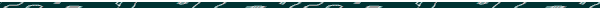 ГОДОВОЙ ПЛАН РАБОТЫМУНИЦИПАЛЬНОГО   БЮДЖЕТНОГО   ДОШКОЛЬНОГО   ОБРАЗОВАТЕЛЬНОГО   УЧРЕЖДЕНИЯ «ДЕТСКИЙ САД №2»НА 2022-2023 ГОДВЫШНЕВОЛОЦКИЙ ГОРОДСКОЙ ОКРУГ2023 г.СОДЕРЖАНИЕРАЗДЕЛ I. Общие сведенияНормативно-правовые основы документа.Основная информация об учреждении.РАЗДЕЛ II. Анализ работы МБДОУ «ДЕТСКИЙ САД №2» за 2022 - 2023 год     Краткая характеристика образовательного процесса.      Результаты мониторинга эффективности образовательного процесса.     Результаты и анализ ВСОКО.     Выполнение годовых задач. РАЗДЕЛ III. Планирование работы ДОО на 2023-2024 годРАЗДЕЛ I. ОБЩИЕ СВЕДЕНИЯ1.1.	Нормативно-правовые основы документа- Федеральный закон от 29.12.2012 №273-ФЗ (ред. от 02.07.2021) «Об образовании в Российской Федерации» (с изм. и доп., вступ. в силу с 13.07.2021);- Приказ Минтруда России от 18.10.2013 №544н (ред. от 05.08.2016) «Об утверждении профессионального стандарта «Педагог (педагогическая деятельность в сфере дошкольного, начального общего, основного общего, среднего общего образования) (воспитатель, учитель)» (Зарегистрировано в Минюсте России 06.12.2013 №30550);- Приказ Минобрнауки России от 17.10.2013 №1155 (ред. от 21.01.2019) «Об утверждении федерального государственного образовательного стандарта дошкольного образования» (Зарегистрировано в Минюсте России 14.11.2013 №30384);- Постановление Главного государственного санитарного врача РФ от 28.01.2021 №2 «Об утверждении санитарных правил и норм СанПиН 1.2.3685-21 «Гигиенические нормативы и требования к обеспечению безопасности и (или) безвредности для человека факторов среды обитания» (Зарегистрировано в Минюсте России 29.01.2021 №62296);- Постановление Главного государственного санитарного врача РФ от 28.09.2020 №28 «Об утверждении санитарных правил СП 2.4.3648-20 «Санитарно-эпидемиологические требования к организациям воспитания и обучения, отдыха и оздоровления детей и молодежи» (Зарегистрировано в Минюсте России 18.12.2020 №61573);- Устав муниципального бюджетного дошкольного образовательного учреждения «Детский сад №2»;- Образовательная программа дошкольного образования  муниципального бюджетного дошкольного образовательного учреждения «Детский сад №2»;- Программа развития  муниципального бюджетного дошкольного образовательного учреждения «Детский сад №2» на 2022 – 2025 г. г.1.2.	Основная информация об учреждении.Муниципальное бюджетное дошкольное образовательное учреждение «Детский сад №2» (далее – ОО) расположено в жилом районе города вдали от производящих предприятий и торговых мест. Здание ОО построено по типовому проекту. Проектная мощность 160 мест. Общая площадь здания 2949,8 кв. м, из них площадь помещений, используемых непосредственно для нужд образовательного процесса, 582,3 кв. м.Цель деятельности ОО – осуществление образовательной деятельности по реализации образовательной программы дошкольного образования, присмотр и уход за детьми.Предметом деятельности ОО является формирование общей культуры, развитие физических, интеллектуальных, нравственных, эстетических и личностных качеств, формирование предпосылок учебной деятельности, сохранение и укрепление здоровья воспитанников.Обучение осуществляется на русском языке.Рабочая неделя – пятидневная, с понедельника по пятницу. Длительность пребывания детей в группах – 12 часов. Режим работы групп – с 7:00 до 19:00.Вывод: образовательное учреждение  функционирует в соответствии с нормативными документами в сфере образования Российской Федерации.РАЗДЕЛ II: АНАЛИЗ РАБОТЫ МБДОУ ДС ЗА 2022-2023 ГОД2.1. Краткая характеристика образовательного процесса Образовательная деятельность в ОО организована в соответствии с Федеральным законом от 29.12.2012 № 273-ФЗ «Об образовании в Российской Федерации», ФГОС дошкольного образования, постановления Главного государственного санитарного врача Российской Федерации от 28 сентября 2020 года N 28 «Об утверждении санитарных правил СП 2.4.3648-20 «Санитарно-эпидемиологические требования к организациям воспитания и обучения, отдыха и оздоровления детей и молодежи»,  постановление Главного государственного санитарного врача Российской Федерации от 28.01.2021 № 2 «Об утверждении санитарных правил и норм СанПиН 1.2.3685-21 «Гигиенические нормативы и требования к обеспечению безопасности и (или) безвредности для человека факторов среды обитания». Образовательная деятельность ведется на основании утвержденной основной образовательной программы дошкольного образования, которая составлена в соответствии с ФГОС дошкольного образования, с учетом примерной образовательной программы дошкольного образования «Радуга» (Авторы: С. Г. Якобсон, Т. И.Гризик, Т. Н. Доронова, Е. В. Соловьѐва, Е. А.Екжанова), санитарно-эпидемиологическими правилами и нормативами, с учетом недельной нагрузки.Цель реализации Программы: проектирование социальных ситуаций развития ребенка и развивающей предметно-пространственной среды, обеспечивающих позитивную социализацию, мотивацию и поддержку индивидуальности детей через общение, игру, познавательно-исследовательскую деятельность и другие формы активности.2.2. Результаты мониторинга эффективности образовательного процессаУровень развития детей анализируется по итогам педагогического мониторинга. Формы проведения мониторинга: диагностические занятия (по каждому разделу программы), срезы, наблюдения, итоговые занятия. Анализ данных мониторинга по освоению программного материала позволяет отметить положительную динамику результатов по всем образовательным областям во всех возрастных группах. Так, результаты качества освоения ООП на май 2023 года выглядят следующим образом: 94% детей (высокий + средний уровень) освоили образовательную программу и овладели необходимыми знаниями и навыками.В течение учебного года проводилась индивидуальная работа с детьми, пополнялась учебно-методическая база ДОУ, была преобразована предметно-развивающая среда  групп,  оснастилась материально-техническая база средствами ИКТ, проводились закаливающие мероприятия, велась адаптационная и просветительская работа с родителями. Благодаря этому удалось повысить уровень освоения программы детьми к концу года.Из представленных данных можно сделать вывод, что в основном по всем образовательным направлениям преобладает средний уровень развития.Очевиден положительный результат проделанной работы, знания детей прочные, они способны применять их в повседневной деятельности. Анализ усвоения детьми программного материала показал стабильность и позитивную динамику по всем направлениям развития.Данные результаты были достигнуты благодаря использованию разнообразных видав деятельности, их интеграции; вариативности использования образовательного материала; творческой организации воспитательно-образовательного процесса, а также использованию приемов развивающего обучения и индивидуальному подходу к каждому ребенку.Положительный результат на этот процесс оказывает тесное сотрудничество воспитателей, администрации ДОУ и родителей.Низкий уровень усвоения программы детьми за 2022-2023 учебный год сведен к минимуму: 7% детей показали низкий уровень усвоения программного материала.Предполагаемые причины – у данных детей большинство компонентов недостаточно развиты.Таким образом, итоги данного мониторинга помогут педагогам определить дифференцированный подход к каждому ребёнку в подборе форм организации, методов и приёмов воспитания и развития на новый учебный год.Выводы: Воспитатели обеспечивают реализацию основной общеобразовательной программы МБДОУ на достаточном и оптимальном уровне.В группе раннего возраста адаптация детей прошла в лёгкой  форме.  Приём детей проходил постепенно. Впервые дни дети находились в группе по 2 часа, затем время постепенно увеличивалось в зависимости от индивидуальных особенностей ребёнка. На каждого ребёнка был заведён адаптационный лист.В результате изучения течения адаптационного периода у детей были получены следующие данные:-лёгкая степень адаптации – 81,2% (13 человек);-средняя степень адаптации –12, 5% (2 человека);-тяжёлая степень адаптации - 6, 2% (1 человек)Выводы: в целом процесс адаптации в группе раннего возраста  прошёл успешно. Дети чувствуют себя раскованно, легко идут на контакт друг с другом и со взрослыми, хорошо кушают, спят, легко расстаются с родителями – всё это показатели лёгкой адаптации.2.3 Результаты и анализ ВСОКОЦелью ВСОК ДО является постоянное совершенствование качества дошкольного образования в МБДОУ, удовлетворяющего требованиям нормативных правовых актов РФ и отвечающего потребностям всех участников образовательных отношений.Достижение цели обеспечивается через решение следующих задач:1. Обеспечить качество образовательных программ;2.  Совершенствовать качество содержания образовательной деятельности; 3.  Образовательные условия, позволяющие каждому воспитаннику достичь лучших для себя образовательных результатов.4. Выявить и обеспечить удовлетворенность семьи, как участника образовательных отношений, качеством образования. 5.  Обеспечить  качество услуг по присмотру и уходу воспитанниками.6. Усилить результативность функционирования образовательной организации за счет повышения качества принимаемых для нее управленческих решений.	Качество дошкольного образования в ДОО обеспечивается не только качеством образования, но и качеством присмотра и ухода за ребенком с целью обеспечения его безопасности, здоровья и повседневного ухода. ВСОКО ДО в МБДОУ проводится по следующими критериям: Качество образовательных программ дошкольного образования;Качество содержания образовательной деятельности в ДОО; Качество образовательных условий в дошкольных образовательных организациях;Качество взаимодействия с семьей;Качество обеспечение здоровья, безопасности и качества услуг по присмотру и уходу;Качество управленческих решений в дошкольной образовательной организации.В МБДОУ мониторинг ВСОКО ДО проводится ежегодно, в мае, в течение 10 рабочих дней. В 2023 году мониторинг проводился в период с 16.05.23 - 27.05.23 г.  По итогам ВСОК ДО, был составлен профиль качества ДОО. По результатам внутренней системы оценки качества дошкольного образования  были получены следующие результаты: Профиль качества ДОО (мониторинг ВСОКО)Мониторинг ВСОКО выявил  следующие проблемы:	- уровень незначительно ниже базового в критерии 2 (качество содержания образовательной деятельности).	- уровень ниже базового в критерии 3 (качество образовательных условий).	- уровень ниже базового в критерии 6 - (управление качеством ДОО).2.4	     Выполнение годовых задач за 2022-2023 годЦЕЛИ И ЗАДАЧИ ДЕТСКОГО САДА НА 2023 – 2024 УЧЕБНЫЙ ГОДЦели работы: по итогам анализа деятельности детского сада за прошедший год с учетом направлений программы развития и изменений законодательства необходимо начать работу по созданию единого образовательного пространства, направленного на повышение качества дошкольного образования, для формирования общей культуры личности детей, развития их социальных, нравственных, эстетических, интеллектуальных, физических качеств, инициативности и самостоятельности в соответствии с требованиями современной образовательной политики, социальными запросами, потребностями личности ребенка и с учетом социального заказа родителей.Задачи: для достижения намеченных целей необходимо:повысить компетенции педагогических работников в вопросах применения федеральной образовательной программы дошкольного образования; через использование активных форм методической работы: обучающие семинары, открытые просмотры, мастер-классы, консультации;совершенствовать профессиональные компетенции педагогов, направленные на формирование естественно – научной грамотности посредством первичных экологических представлений;ввести в работу с воспитанниками новые мероприятия для формирования у детей и взрослых чувства любви к родному краю, своей малой родине на основе приобщения к родной природе, культуре и традициям;совершенствовать систему взаимодействия педагогов и родителей по приобщению дошкольников к здоровому образу жизни, сохранению и укреплению здоровья детей, обеспечению физической и психической безопасности, формированию основ безопасной жизнедеятельности;Блок III. ВОСПИТАТЕЛЬНО-ОБРАЗОВАТЕЛЬНАЯ ДЕЯТЕЛЬНОСТЬ1.1. Работа с воспитанниками1.1.1. Мероприятия по реализации образовательной программы дошкольного образования и оздоровлению воспитанников2.1.3.Выставки и конкурсы1.1.4. Реализация дополнительных общеразвивающих программ1.2. Работа с семьями воспитанников1.2.1. Взаимодействие1.2.2. Родительские собранияБлок II. АДМИНИСТРАТИВНАЯ И МЕТОДИЧЕСКАЯ ДЕЯТЕЛЬНОСТЬ2.1. Методическая работа2.1.1. Организационная деятельность2.1.2. Консультации для педагогических работников2.1.3. Семинары для педагогических работников2.1.4. План педагогических советов2.1.5. «Школа начинающего воспитателя»Цель. Поддерживать инициативу воспитателей в повышении своего профессионального мастерства в соответствии с требованиями ФГОС ДО к педагогу, побуждать к активному участию в инновационной деятельности ДОУ, взаимодействию с родителями и социумом через реализацию социально-значимых проектов2.1.6.Повышение профессионального мастерства и оценка деятельности2.1.7. Самообразование педагогов. Цель: формирование у педагогов потребности в непрерывном профессиональном росте, постоянного самосовершенствования.2.1.8. Открытые просмотры образовательной деятельности внутри детского сада2.1.10. План организационных мероприятий в рамках проведения Года педагога и наставника2.2. Нормотворчество2.2.1. Разработка локальных и распорядительных актов2.2.2. Обновление локальных и распорядительных актовОбновление локальных и распорядительных актов осуществляется в течение года по мере необходимости.2.3. Работа с кадрами2.3.1. Аттестация педагогических работников2.3.2. Аттестация педагогических кадров2.3.3. Повышение квалификации педагогических работников2.3.4.Открытые просмотры образовательной деятельностина муниципальном уровне(участие в МО Вышневолоцкого городского округа)2.3.5. Охрана труда2.4. Контроль и оценка деятельности2.4.1. Внутрисадовский контроль2.4.2. Внутренняя система оценки качества образования2.4.3. Внешний контроль деятельности детского сада2.5.Мониторинг инфраструктуры РППСБлок III. ХОЗЯЙТСВЕННАЯ ДЕЯТЕЛЬНОСТЬ И БЕЗОПАСНОСТЬ3.1. Закупка и содержание материально-технической базы3.1.1. Организационные мероприятия3.1.2. Мероприятия по выполнению (соблюдению) требований санитарных норм и гигиенических нормативов3.1.3.Мероприятия по обеспечению реализации образовательных программ3.2. Безопасность3.2.1. Антитеррористическая защищенность3.2.2. Пожарная безопасность3.3. Ограничительные меры3.3.1. Профилактика COVID-19ПРИЛОЖЕНИЯПриложение 1
к годовому плану работы МБДОУ «Детский сад № 2»
на 2023/2024 учебный годПлан управленческой работыпо организации летней оздоровительной работы для воспитанников муниципального бюджетного образовательного учреждения«Детский сад №2» на 2024 годЦель: создать в детском саду условия для организации разноплановой познавательной и оздоровительной деятельности воспитанников, их физического, художественно-эстетического и психического развития. Задачи: 1. Создать условия, обеспечивающие охрану жизни и здоровья воспитанников. 2. Реализовать систему мероприятий, направленных на физическое развитие воспитанников, развитие познавательной активности, формирование культурно-гигиенических и трудовых навыков. 3. Повысить компетентность педагогических работников в вопросах организации летней оздоровительной работы. 4. Просветить педагогических работников и родителей (законных представителей) воспитанников по вопросам воспитания и оздоровления детей в летний период ОРГАНИЗАЦИОННО-МЕТОДИЧЕСКИЕ МЕРОПРИЯТИЯФизкультурно-оздоровительная работаАдминистративно-хозяйственная деятельностьРабота с родителямиПриложение 2
к годовому плану работы МБДОУ «Детский сад № 2»
на 2023/2024 учебный годГрафик оперативных совещаний при заведующемЛИСТ ОЗНАКОМЛЕНИЯС планом работы Муниципального бюджетного дошкольного образовательного учреждения «Детский сад № 2» на 2023/2024 учебный год, утвержденным заведующим 29.08.2023, ознакомлены:ПРИНЯТО:На педагогическом совете МБДОУ   «Детский сад №2»Протокол от 29.08.2023 г № 1РАССМОТРЕНО:На общем собрании работниковМБДОУ «Детский сад №2» Протокол от 29.08.2023 г № 1УТВЕРЖДАЮ:Заведующий   МБДОУ   «Детский сад №2»_______________   Попова С.Д.Приказ № 1-ОД от 29.08.2023г.Блок I. ВОСПИТАТЕЛЬНАЯ И ОБРАЗОВАТЕЛЬНАЯ ДЕЯТЕЛЬНОСТЬ  1.1. Работа с воспитанниками1.2. Работа с семьями воспитанниковБлок II. АДМИНИСТРАТИВНАЯ И МЕТОДИЧЕСКАЯ ДЕЯТЕЛЬНОСТЬ2.1. Методическая работа2.2. Нормотворчество2.3. Работа с кадрами2.4. Контроль и оценка деятельностиБлок III. ХОЗЯЙСТВЕННАЯ ДЕЯТЕЛЬНОСТЬ И БЕЗОПАСНОСТЬ3.1. Закупка и содержание материально-технической базы3.2. Безопасность3.3. Ограничительные мерыПриложенияПриложение 1. План управленческой работы детского сада по организации летней оздоровительной работыПриложение 2. График оперативных совещаний при заведующемНаименование образовательной организацииМуниципальное бюджетное дошкольное учреждение «Детский сад №2» (МБДОУ «Детский сад №2»)РуководительПопова Светлана ДмитриевнаАдрес организацииЮридический адрес: 171158, Тверская область, город Вышний Волочек, ул. Котовского, д. 51Фактический адрес: 171158, Тверская область, город Вышний Волочек, ул. Бутягина д. 1Телефон, факс8(48233)52793Адрес электронной почтыd.sad2@inbox.ruАдрес официального сайта организацииhttp://дс2-вв.рф/УчредительУправление образования администрации Вышневолоцкого городского округаДата созданияЛицензия№Л035-01257-69/00345265 от 26.11.2019Проектная мощность и реальное наполнение по группамПроектная мощность – 160 детей,Функционирует 8 групп общеразвивающей направленности. Из них:1 группа раннего возраста;2 группы младшего возраста;2 группы среднего возраста;1 группа старшего возраста;2 группы подготовительного возраста;Кадровый состав: общая характеристикаВсего педагогов - 19Из них воспитателей - 15 Старших воспитателей - 1Специалистов (педагог дополнительного образования) - 2Из них муз.руководителей - 1Квалификационный состав: Всего аттестованных работников - 32% ,Из них на высшую кв.категорию - 5%Первую кв.категорию - 26 %Соответствие должности  - 11%Молодых специалистов -  9 челПедагогов- наставников – 0 челПараметры соответствияСтепень соответствияСтепень соответствияСтепень соответствияСтепень соответствияСтепень соответствияСтепень соответствияПараметры соответствияНачало учебного года %Начало учебного года %Начало учебного года %Конецучебного года %Конецучебного года %Конецучебного года %Параметры соответствияВСНВСНУровень овладениянеобходимыми навыками и умениямпо образовательным областям«Социально – коммуникативное развитие»«Социально – коммуникативное развитие»29502147476Уровень овладениянеобходимыми навыками и умениямпо образовательным областям«Познавательное развитие» «Познавательное развитие» 34372953425Уровень овладениянеобходимыми навыками и умениямпо образовательным областям«Речевое развитие»«Речевое развитие»224830484111Уровень овладениянеобходимыми навыками и умениямпо образовательным областям«Художественно – эстетическое развитие»«Художественно – эстетическое развитие»29591249474Уровень овладениянеобходимыми навыками и умениямпо образовательным областям«Физическое развитие»«Физическое развитие»28581468289ИТОГ28502153417Годовые задачи 2021-2022Степень реализации (результаты)1.Совершенствовать работу по обеспечению физического и психического здоровья детей путем создания системы оздоровительных мероприятий и комплексного подхода к решению задач по физической воспитанию.Анализируя показатели физического развития и здоровья, пришли к выводу, что необходимо создать единую систему оздоровления детского организма, используя здоровьесберегающие технологии и современные методы физического воспитания, осуществлять работу по сохранению и укреплению физического и психического здоровья детей раннего и дошкольного возраста через оптимизацию двигательного режима, выстроить систему работы с родителями по формированию ответственности за сохранение здоровья своих детей.2.Развивать и обогащать речь воспитанников посредством разных видов деятельностиРезультаты педагогического мониторинга, направленного на оценку качества педагогического процесса и достижения достаточного уровня освоения каждым ребенком содержания образовательной программы ДОУ,  проведенного в мае 2023 года свидетельствуют о недостаточной реализации образовательной  области: «Речевое развитие». Возможные причины: - недостаточный уровень профессиональных компетенций педагогов в реализации ОО «Речевое развитие»;- не достаточная укомплектованность методическим материалом  по вопросам: «Предпосылки к обучению грамоте и развитие речи  дошкольников».3. Создать условия в ДОУ для формирования у детей и взрослых чувства любви к родному краю, своей малой родине на основе приобщения к родной природе, культуре и традициям.В группах имеются материалы по краеведению для знакомства детей с «малой родиной» — детским садом, природой, транспортом, архитектурой, профессиями. Это фотоматериалы, иллюстрации, альбомы, наборы открыток, тематических папок. Материалы по приобщению детей к истокам русской народной культуры — предметы старины, русские игрушки, предметы народного декоративно-прикладного искусства (матрёшки, дымковские игрушки, городецкая роспись, гжель, хохлома, вышивка, работа по дереву и пр.). Художественная литература по фольклору (песенки, потешки, сказки). Элементы государственной и краевой символики — флаг, герб.В следующем учебном году для улучшения работы по данному направлению необходимо обогатить познавательную сферу развития, пополнив развивающую среду новыми разнообразными материалами и уделить особое внимание: - созданию благоприятных условий для развития у детей любознательности, используя новые технологии, в частности проектную деятельность; - работе по развитию у детей духовно-нравственных качеств, созданию условий по патриотическому воспитанию и краеведению; - обновлению в группах «мини - музеев». МероприятиеСрокОтветственныйВоспитательная работаВоспитательная работаВоспитательная работаОрганизация сетевого взаимодействия по вопросам воспитательной работы с воспитанникамиОктябрьСтарший воспитательРазработка положений и сценариев воспитательных мероприятийВ течение годаВоспитателиОрганизация взаимодействия участников образовательных отношений в системе нравственно – духовного и патриотического воспитанияВ течение годаСтарший воспитатель, воспитателиОрганизация выездных воспитательных мероприятийВ течение годаВоспитатели, старший воспитательОбновление содержания воспитательных мероприятий в целях реализации направлений воспитания по ФОП ДОМай - июльВоспитатели, старший воспитательВнедрение в работу воспитателей старшей и подготовительных групп новых методов развития у воспитанников навыков информационной безопасности и цифровой грамотностиСентябрьСтарший воспитательОбразовательная работаОбразовательная работаОбразовательная работаУтверждение образовательной программы в соответствии с ФОП ДО и в соответствии с положением ФГОС ДОАвгуст старший воспитатель, воспитателиСоставление плана преемственности дошкольного и начального общего образования (для подготовительной группы) в соответствии с ФГОС НОО и ФОП ДОСентябрь Воспитатели подготовительной группы, старший воспитатель Оформление кабинетов дидактическими и наглядными материалами для создания насыщенной образовательной среды с учётом рекомендаций МинпросвещенияОктябрьСтарший воспитательВнедрение в работу воспитателей новыхметодов для развития любознательности, формирования познавательных действий у воспитанниковОктябрь-декабрьВоспитателиВнедрение в работу воспитателей методов воспитательной работы по профилактике экстремистких проявлений в детской среде и формированию общероссийской гражданской идентичности у дошкольниковОктябрь - декабрьВоспитатели Обеспечение условий для индивидуализации развития ребенка, его личности, мотивации и способностейНоябрьВоспитателиПодготовка цифровых материалов для реализации деятельности с использованием дистанционных образовательных технологий (для детей от 5 лет)НоябрьВоспитатели Создание условий в группе и на прогулочных участках для индивидуального всестороннего развития ребёнка, его личности, мотивации и способностейВ течении годаВоспитатели Создание условий для успешной адаптации детей к условиям детского садаВ течении годаВоспитатели Обновление содержания ОП ДООМай - августВоспитатели, старший воспитательОздоровительная работаОздоровительная работаОздоровительная работаОпрос родителей (законных представителей) о посещении воспитанников в летний периодАпрельВоспитателиСбор согласий родителей (законных представителей) на закаливание воспитанниковАпрель Воспитатели, медицинская сестраОсмотр игровых площадок и оборудования на наличие повреждений/необходимости ремонтаАпрельЗаместитель заведующего по АХЧРевизия и подготовка выносного игрового оборудования:–  скакалок;–  мячей разных размеров;– наборов для игр с песком; –  кеглей;–  мелков и канцтоваров для изобразительного творчества и т.д.АпрельВоспитатели, старший воспитательБлагоустройство территории (сбор опавшей листвы, высадка цветов и т.д.)АпрельЗаместитель заведующего по АХЧФормирование перечня оздоровительных процедур на летний период с учетом состояния здоровья воспитанниковМайМедсестраФормирование перечня двигательной активности воспитанников в летний периодМай Воспитатели, старший воспитательСоздания условий для проведения закаливающих и иных оздоровительных процедурМайЗаместитель заведующего по АХЧФормирование перечня двигательной активности воспитанников в летний периодМайСтарший воспитательФормирование перечня воспитательно-образовательных мероприятий на летний периодМайСтарший воспитатель, воспитателиОформление плана летней оздоровительной работы с воспитанникамиМай Старший воспитатель, воспитателиИнструктирование воспитателей:–  о профилактике детского травматизма;– правилах охраны жизни и здоровья детей в летний период;–  требованиях организации и проведении спортивных и подвижных игрМайСтарший воспитатель1.1.2.Праздники1.1.2.Праздники1.1.2.ПраздникиОрганизовать утренник ко Дню знаний1 сентябряСтарший воспитатель, музыкальный руководительОрганизовать музыкальный вечер к Международному дню пожилых людейнакануне 1 октябрямузыкальный руководитель, воспитатели группОрганизовать массовую спортивную эстафету ко Дню отца в России16 октябряВоспитатели группОбеспечить совместный досуг родителей и детей ко Дню материи в России27 ноябряСтарший воспитатель, музыкальный руководительОрганизовать новогодний утренникДекабрь музыкальный руководитель, воспитатели группОрганизовать физкультурно-музыкальный праздник «Мой папа – защитник Отечества»накануне 23 февралямузыкальный руководитель, воспитатели группОрганизовать концерт к Международному женскому днюнакануне 8 мартастарший воспитатель, музыкальный руководительМероприятия, посвящённые Празднику Весны и ТрудаАпрель воспитатели группы, музыкальный руководительМероприятия, посвящённые Дню ПобедыМайстарший воспитатель, музыкальный руководительОрганизовать выпускной вечер (для подготовительной группы)29-30 маявоспитатели группы, музыкальный руководительОрганизация на открытом воздухе массовое мероприятие «День защиты детей»1 июнявоспитатели группы, музыкальный руководительОрганизация на открытом воздухе массовое мероприятие «День семьи, любви и верности»накануне 8 июлявоспитатели группы, музыкальный руководительНазваниеСрокОтветственныйОбщесадовскиеОбщесадовскиеОбщесадовские1.Выставка рисунков «Краски лета»2. Групповые коллажи из фотоснимков "Как мы провели лето"3. Акция «Пусть осень жизни будет золотой» (изготовление подарков ко Дню пожилого человека)Сентябрь Старший воспитатель, воспитатели1.Выставка декоративно – прикладного творчества «Осенняя фантазия»2.Выставка газет «Лучше папы друга нет»Октябрь Старший воспитатель, воспитатели, родители1.Фото – выставка «Я в национальном костюме»2. Смотр-конкурс «Синичкин день» на лучшую кормушку для птиц 3. Выставка рисунков, посвященных Дню матери «Мама, мамочка моя»Ноябрь  Старший воспитатель, воспитатели, родители1.Конкурс поделок: «Зимняя фантазия» 2. Выставка «Парад снеговиков»3.Конкурс: «Лучшее новогоднее оформление» 4. Конкурс «Рождественская и новогодняя открытки» ДекабрьСтарший воспитатель, воспитатели, родители1. Конкурс на окне: «Рождественская сказка» 2. Акция «Покормите птиц зимой»ЯнварьСтарший воспитатель, воспитатели1.Смотр – конкурс для педагогов «Лучший патриотический уголок»2.Конкурс поделок «Книжки – малышки»3..Выставка газет «Защитники Отечества»Февраль Старший воспитатель, воспитатели, родители1. Выставка стенгазет «Моя мама» 2. Выставка детских рисунков и поделок «Сохраним природу» 3.Конкурс «Огородная сказка»МартСтарший воспитатель, воспитатели, родители1.Выставка детско – родительского творчества «Светлая Пасха».2. Выставка «Космические фантазии»АпрельСтарший воспитатель, воспитатели, родители1.Оформление поздравительных плакатов «Этих дней не смолкнет Слава». 2. Выставка рисунков «Счастливы вместе»МайСтарший воспитатель, воспитателиКонкурсы: 1.Смотр – конкурс «Лучшая веранда» 2.Рисунки на асфальте «Пусть всегда будет солнце»2. Смотр-конкурс «В стране песочных замков»ИюньСтарший воспитатель, воспитатели, родителиМуниципальныеМуниципальныеМуниципальные«Новогодняя и рождественская открытка»Декабрь - январьвоспитатели«Золотой ключик»мартВоспитатели, педагоги дополнительного образования«Пасхальный сувенир»Апрель воспитатели«Город, в котором мы живём»АвгустСтарший воспитатель, воспитателиМероприятиеСрокОтветственныйОрганизация обученияОрганизация обученияОрганизация обученияПодготовка/корректировка дополнительных общеразвивающих программАвгустПедагоги дополнительного образованияФормирование учебных группАвгуст, сентябрьПедагоги дополнительного образованияСоставление расписаний кружков, дополнительных занятийАвгуст, сентябрьСтарший воспитательИнформационная компания в целях привлечения детей к обучению по дополнительным общеразвивающим программамАпрель-августПедагоги дополнительного образованияПодготовка выставок детского творчества, персональных выставок, отчетных концертов, участие в конкурсах детского творчестваВ течении годаПедагоги дополнительного образованияМероприятиеСрокОтветственныйОрганизационные мероприятияОрганизационные мероприятияОрганизационные мероприятияСбор согласий (на медицинское вмешательство, обработку персональных данных и т.п.)АвгустЗаведующийСбор заявлений (о компенсации родительской платы, право забирать ребенка из детского сада и т.п.)АвгустЗаведующийСоставление и реализация плана индивидуальной работы с неблагополучными семьями – психолого-педагогическая поддержка детей и родителейПо необходимостиСтарший воспитатель, педагог-психологМониторинговые мероприятияМониторинговые мероприятияМониторинговые мероприятияАнкетирование по текущим вопросам:– удовлетворенность организацией питания воспитанников;Сентябрь Старший воспитатель, воспитатели– оценка работы детского садаМай Старший воспитатель, воспитателиОпросы: – образовательные установки для вашего ребенка– способы взаимодействия с работниками детского садаАвгустСтарший воспитательСтарший воспитательСовместная деятельностьСовместная деятельностьСовместная деятельностьПривлечение родителей к благоустройству детского садаСентябрь, апрельСтарший воспитательПривлечение родителей к участию в массовых мероприятиях совместно с воспитанникамиПо графикуВоспитателиВыставки По графикуВоспитатели Акция «Посади цветочек»МайВоспитатели Информирование и просвещениеИнформирование и просвещениеИнформирование и просвещениеОформление и обновление информационных уголков и стендов для родителейВ течение годаВоспитатели Консультирование по текущим вопросамВ течение годаЗаведующий, старший воспитатель, воспитателиПодготовка и вручение раздаточного материала:– родительская платаСентябрь Старший воспитатель, воспитатели– правила фото- и видеосъемки в детском садуСентябрь Старший воспитатель, воспитатели– правила посещения детского садаСентябрь Старший воспитатель, воспитатели– мы пешеходыАпрельСтарший воспитатель, воспитатели– безопасность ребенка у водоема»МайСтарший воспитатель, воспитателиОпубликование информации по текущим вопросам на официальном сайте детского садаВ течение годаСтарший воспитательСотрудничество по вопросам информационной безопасности детейСотрудничество по вопросам информационной безопасности детейСотрудничество по вопросам информационной безопасности детейКруглый стол «Информационная безопасность детей»Октябрь, майСтарший воспитательКонсультирование родителей по вопросам защиты воспитанников от распространения вредной для них информации «О защите детей от информации, причиняющей вред их здоровью и развитию»ДекабрьСтарший воспитательСемейный всеобуч «Плюсы и минусы телевидения для дошкольников»ЯнварьСтарший воспитательПодготовка буклетов по информационной безопасности детей и размещение их на сайте и на информационных стендах детского садаВ течение годаСтарший воспитательСотрудничество по вопросам патриотической и идеологической
воспитательной работы с воспитанникамиСотрудничество по вопросам патриотической и идеологической
воспитательной работы с воспитанникамиСотрудничество по вопросам патриотической и идеологической
воспитательной работы с воспитанникамиОрганизация клубной работы с семьями воспитанников по патриотическому воспитаниюВ течение годаСтарший воспитатель, воспитателиОрганизовать экскурсию совместно с воспитанниками в музей по теме: «Родной край»ноябрьвоспитатели группПровести совместную с воспитанниками акцию «Мы помним, мы гордимся!»Накануне 9 маявоспитатели группФормирование системы взаимодействия по вопросам цифровизации образовательной среды детского садаФормирование системы взаимодействия по вопросам цифровизации образовательной среды детского садаФормирование системы взаимодействия по вопросам цифровизации образовательной среды детского садаВыяснять мнение родителей и собрать сведения о возможности освоения ОП ДО с применением ДОТ, полезности образовательных платформ детского сада для родителейСентябрь–октябрьВоспитатели группОрганизовать консультации по вопросам реализации ОП ДО с применением ДОТноябрь, февраль, июньстарший воспитатель, воспитатели старшей и подготовительных группПровести анкетирование на тему: «Мой ребенок и цифровые технологии»декабрьстарший воспитательПровести  цикл бесед в родительских чатах на тему: «Возможности цифровых технологий в образовательной среде»март-майвоспитатели группыПовышение компетентности в вопросах семейного воспитания, охраны и укрепления здоровья воспитанниковПовышение компетентности в вопросах семейного воспитания, охраны и укрепления здоровья воспитанниковПовышение компетентности в вопросах семейного воспитания, охраны и укрепления здоровья воспитанниковОрганизовать мастер-класс «Адаптация ребенка к детскому саду»Сентябрьвоспитатели младших группОрганизовать круглый стол «Вопросы воспитания»ноябрьстарший воспитательПровести лекторий «16 фраз, которые нужно говорить своим детям»январьстарший воспитательОрганизовать круглый стол «Одна семья, но много традиций»мартстарший воспитательОбеспечить индивидуальные консультации по медицинским, психолого-педагогическим и иным вопросам семейного воспитанияпо запросампедагогические работники в рамках своей компетенцииОбеспечить поддержку родительских объединений, содействующих укреплению семьи, сохранению и возрождению семейных и нравственных ценностей с учетом роли религии и традиционной культуры местных сообществв течение годастарший воспитатель, СрокиТематикаОтветственныеI. Общие родительские собранияI. Общие родительские собранияI. Общие родительские собранияСентябрьОсновные направления воспитательно-образовательной деятельности и работы детского сада в предстоящем учебном году с учётом ФОП ДОЗаведующий, старший воспитательДекабрьРезультаты воспитательно-образовательной деятельности по итогам учебного полугодияЗаведующий, старший воспитательЯнварьВнедрение новых технологий в процесс воспитания и обученияЗаведующий, старший воспитательМайИтоги работы детского сада в 2023 – 2024 учебном году, организация работы в летний оздоровительный периодЗаведующий, старший воспитательII. Групповые родительские собранияII. Групповые родительские собранияII. Групповые родительские собранияСентябрьПервая младшая группа «Капельки»: «Сохранение и укрепление здоровья младших дошкольников»Воспитатели первой младшей группыСентябрьВторая младшая группа «Непоседы», «Кнопочки»: «Возрастные и индивидуальные особенности детей 3-4 лет. Режим дня и его значение»Воспитатели вторых младших группСентябрьСредняя группа «Крепыши», «Почемучки»: «Возрастные особенности детей 4-5 лет» Воспитатели средних группСентябрьСтаршая группа «Фантазёры»: «Возрастные особенности детей старшего дошкольного возраста»Воспитатели старшей группыОктябрьПодготовительная группа «Затейники»: «Начинаем год вместе»Подготовительная группа «Знайки»: «Год до школы»Воспитатели подготовительных группПодготовительная группа «Затейники»: «Начинаем год вместе»Подготовительная группа «Знайки»: «Год до школы»Воспитатели подготовительных группДекабрьПервая младшая группа «Капельки», вторая младшая группа «Непоседы»: «Организация и проведение новогодних утренников»Воспитатели группДекабрьВторая младшая группа «Кнопочки»: «Роль игры в развитии детей дошкольного возраста, её значение для всестороннего развития»Воспитатели вторых младших группДекабрьСредняя группа «Почемучки»: «Особенности и проблемы речевого развития у детей среднего дошкольного возраста»Средняя группа «Крепыши»: «Роль дидактических игр в развитии ребёнка 4-5 лет»Воспитатели средней группыДекабрьСтаршая группа «Фантазёры»: «Патриотическое воспитание в семье»Воспитатели старшей группыПодготовительная группа «Затейники»: «Семейные традиции»  - круглый стол. Вовлечение родителей и детей в подготовку к новогоднему празднику.Подготовительная группа «Знайки»: «Роль семьи в формировании личности дошкольника»Воспитатели подготовительных группФевральПервая младшая группа «Капельки»: «Типичные случаи детского травматизма, меры его предупреждения»Воспитатели первой младшей группыФевральВторая младшая группа «Кнопочки»: «Воспитание любви к родному краю и природе»Вторая младшая группа «Непоседы»: Социализация детей младшего дошкольного возраста. Самостоятельность и самообслуживаниеВоспитатели вторых младших группСредняя группа «Крепыши»: «Влияние семьи и семейных отношений на нравственное воспитание ребёнка»Средняя группа «Почемучки»: «Причины детской агрессивности и способы её коррекции»Воспитатели средней группыСтаршая группа «Сюжетно – ролевая игра в жизни ребёнка»Воспитатели старшей группыПодготовительная группа «Затейники»: «Воспитаниелюбви к истории и культуре малой Родины».Подготовительная группа «Знайки»: «Воспитываем патриотов»Воспитатели подготовительных группМайПервая младшая группа «Капельки»: «Обучение дошкольников основам безопасности жизнедеятельности»Воспитатели первой младшей группыМайВторая младшая группа «Кнопочки», «Непоседы»: «Вот мы и стали на год взрослее» Воспитатели вторых младших группСредняя группа «Крепыши»: «Подведение итогов за год»Средняя группа «почемучки»: «Что такое мелкая моторика и почему так важно её развивать»Воспитатели средних группСтаршая группа «Фантазёры»: «наши успехи. Подводим итоги 2023-2024 учебного года»Воспитатели старшей группыПодготовительная группа «Затейники»: «До свидания, детский сад».Подготовительная группа «Знайки»: «Ребёнок на пороге школы»Воспитатели подготовительных группIII. Собрания для родителей будущих воспитанников детского садаIII. Собрания для родителей будущих воспитанников детского садаIII. Собрания для родителей будущих воспитанников детского садаМайОрганизационное родительское собрание для родителей будущих воспитанниковЗаведующийАвгустГруппа раннего возраста: «Ваш ребёнок идёт в детский сад»Воспитатели группМероприятиеСрокОтветственныйСоставление режима дня групп Май – август Старший воспитатель, фельдшерПодписка на журналыСентябрь, майСтарший воспитательИндивидуальная работа с воспитателями по запросамВ течение годаСтарший воспитательПополнение кабинетов методическими и практическими материалами с учётом МинпросвещенияВ течение всего периодаСтарший воспитательСоставление диагностических картВ течение всего периодаСтарший воспитатель, воспитателиОбеспечение методсопровождения педагогов по повышению компетентности в вопросах создания инфраструктуры РППСВ течение годаСтарший воспитатель, воспитателиОбеспечение методического сопровождения педагогв в работе по нравственно – патриотическому воспитаниюВ течение годаСтарший воспитательСоставить перечень вопросов, возникающих в процессе внедрения и реализации ФОП для обсуждения на консультационных вебинарахСентябрь–октябрьСтарший воспитатель, педагогиОформление тематических картотек - разработок по возрастам В течение всего периодаСтарший воспитательПодборка для воспитателей познавательной, художественной литературы по предупреждению бытового и дорожного травматизма, по ознакомлению воспитанников с правилами дорожного движенияАпрельСтарший воспитательСопровождение молодых педагогических работников, вновь поступивших на работу педагогических работниковВ течение всего периодаСтарший воспитательОбеспечение реализации ОП ДО с использованием сетевой формы: –переговоры с социальными партнерами; – проработка основных характеристик образовательной программы, вида и направленности, объема ресурсов, используемых каждой организацией; – распределение обязанностей между организациями; – заключение договоров сентябрь Заведующий Старший воспитательРазработка положений и сценариев мероприятий для детей В течение года Старший воспитатель Музыкальный руководительКорректировка программ: ОП ДО; АОП ДО (по необходимости); рабочие программы педагогов В течение года Старший воспитатель, воспитатели,Составление проектов, смет на приобретение материалов и оборудования в соответствии с планом обновления и обогащения развивающей предметно - пространственной среды и помещений ДОУ. В течение года Заведующий, Зам. заведующего по АХЧТемаСрокОтветственныйОбзор новых публикаций и периодики по вопросам дошкольного образованияЕжемесячно Старший воспитательТребования к развивающей предметно-пространственной среде с учётом ФОП и ФГОС ДОСентябрьСтарший воспитательФормы и методы работы при реализации воспитательно – образовательной деятельности по ОП ДО. Октябрь Старший воспитатель Региональный компонент: принципы, технологии и содержание дошкольного образованияОктябрьСтарший воспитательПрофилактика простудных заболеваний у детей в осенний и зимний периодНоябрьМедработникИспользование билингвального образования в системе патриотического воспитания старших дошкольниковДекабрьСтарший воспитательМетодика проведения занятия с дошкольниками Январь Старший воспитатель ИКТ – компетентность – важная составляющая умений современного педагогаФевральСтарший воспитательФормирование основ финансовой грамотности у детей старшего дошкольного возраста через ролевые финансовые игрыМарт Старший воспитательВнедрение педагогических технологий и практик, направленных на противодействие проявления идеологии и практики экстремизмаАпрельСтарший воспитательОрганизация профилактической, оздоровительной и образовательной деятельности с детьми летомМайСтарший воспитательТемаСрокОтветственный Круглый стол для воспитателей «Мотивация и мобильность педагогов в профессиональной самореализации при переходе на применение ФОП ДО»Новые задачи ФОП дошкольного образования: как реализовать в образовательной практикеСентябрьСтарший воспитатель Развитие у детей познавательной активности через реализацию метода экспериментированияоктябрьСтарший воспитательИндивидуализация развивающей предметно - пространственной среды в дошкольной организации как эффективное условие полноценного развития личности ребёнка. Физкультурно –оздоровительный климат в семье.ДекабрьСтарший воспитательПатриотическое воспитание дошкольников. Тренинг на создание образа «Родина».Цель: развивать творческий потенциал педагогов, их компетентность в вопросах патриотического воспитания. Активизировать мыслительно - поисковую деятельность воспитателей. МартСтарший воспитательТемаСрокОтветственныеПедагогический совет № 1 (установочный). Тема: «Планирование деятельности детского сада в новом учебном году с учётом ФГОС и ФОП ДО» Цель: обсуждение актуальных направлений воспитательной деятельности, способствующей развитию личностных достижений воспитанников ДОУ, утверждение перспектив в работе коллектива на учебный год.августЗаведующий, старший воспитательПедагогический совет №2 Тема: «Поиск эффективных методов осуществления экологического воспитания дошкольников»Цель: Создание условий в ДОУ для формирования у детей основ экологического  сознания, экологической культуры, реализации новых представлений об универсальности и самоценности природы. Совершенствовать педагогическое мастерство воспитателей, повышать методический уровень, способствовать творческому поиску. Ноябрьстарший воспитательПедагогический совет № 3. Тема: Промежуточные итоги воспитательно-образовательного процесса за 1 полугодие (аналитико-диагностический) Цель: подвести итоги воспитательно-образовательного процесса за первое полугодие. Наметить пути устранения отрицательных факторов, влияющих на конечный результат работы.ЯнварьЗаведующий, старший воспитатель Педагогический совет № 4. Тема: «Формирование нравственно – патриотического потенциала дошкольников через знакомство с историей родного края» Цель: Систематизировать в ДОУ работу по патриотическому воспитанию посредством знакомства детей с историей родного края и развития у дошкольников гендерной, семейной и гражданской принадлежности. Апрель Старший воспитательПедагогический совет № 5. Тема: Итоговый педсовет. Анализ работы 2023 – 2024 учебный год.МайЗаведующий, старший воспитатель№ п/пСодержаниеСрокиОтветственный1.Предварительная работа: 1. Анкетирование молодых (начинающих) специалистов по проблемам в образовательной деятельности. 2. Обеспечение роста профессиональной компетентности педагога через организацию работы по самообразованию 3. Подготовка выставок новинок методической литературы по вопросам реализации ФОП ДО и ФГОС ДО. 4.Оказание помощи в создании профессиональных Портфолио педагогов.В течение учебного годаСтарший воспитатель 2.Оказание практической помощи: 1. Планирование образовательной деятельности. 2. Подбор методической, научно - популярной литературы по темам самообразования. 3. Помощь в подготовке и проведении совместной и образовательной деятельности с воспитанниками. 4. Посещение ГМО. 5. Коллективные просмотры внутри детского сада, просмотр начинающими педагогами организации совместной деятельности наставников с детьми дошкольного возраста.В течение учебного годаСтарший воспитатель 3.Приглашение на открытые просмотры образовательной деятельности и мастер – классыВ течение учебного годаСтарший воспитатель Организовать посещение педагогическими работниками занятий коллегв течение годастарший воспитательОпределить направления по самообразованию педагогических работников, составить индивидуальные планы самообразованияв течение годастарший воспитательАпробировать передовой опыт педагогической деятельности в сфере дошкольного образованияв течение годастарший воспитательОбеспечить подготовку к конкурсам:муниципальный профессионально-педагогический конкурс «Педагог года»;в течение годастарший воспитательОрганизовать участие педагогических работников в методических мероприятиях на уровне городского округав течение годастарший воспитатель№ п/пСодержаниеФорма представленияОтветственный 1.«Развитие речи детей во второй младшей группе»Открытое занятие внутри детского садаВасильева Н.М.2.«Речевое развитие детей раннего возраста посредством малых форм народного фольклора»Оформление развивающей среды, создание картотеки, консультацияВладимирова Н.С.3.«Сенсорное развитие детей младшего возраста»Открытое занятие внутри детского садаВодичка М.М.4.«Оптимизация развивающей предметно-пространственной среды в ДОО с учетом образовательной программы в соответствии с ФОП ДО и требований ФГОС ДО»Выступление на педагогическом советеГоршкова М.Ю.5.«Воспитание любознательности у дошкольников (на занятиях, в общении, игре, трудовой деятельности)»Оформление развивающей средыЕвдокимова А.Н.6.«Обучение старших дошкольников пересказу литературных произведений» Оформление картотеки по мнемотехникеЕгорова А.А.7.«Формирование у младших дошкольников самостоятельности в процессе самообслуживания»Оформление развивающей средыИгнатьева Ю.С.8.«Развитие мелкой моторики рук  у детей раннего возраста в процессе изобразительной деятельности»Оформление развивающей средыИсаенко Л.Д.9.«Речевое развитие детей дошкольного возраста посредством приобщения к истокам русской народной культуры»Оформление развивающей среды, создание картотеки Курганова О.Е.10.«Развитие связной речи у дошкольников»Открытое занятие внутри детского садаКутырёва Е.В.11.«Формирование певческих навыков у детей дошкольного возраста посредством музыкальных игр и упражнений» РазвлечениеЛенко М.Э.12.«Ознакомление детей дошкольного возраста с окружающим миром через детское экспериментирование»Предоставление опыта работыЛупанчук Н.А.13«Формирование сенсорного опыта у детей раннего возраста в игровой деятельности»Оформление развивающей среды, создание картотекиПетрова А.А.14«Формирование основ экологической культуры у детей дошкольного возраста посредством приобщения к природному миру родного края»Оформление развивающей среды, создание картотекиСелезнёва Е.Г.15.«Развитие мелкой моторики у детей раннего возраста посредством пальчиковых игр»Оформление развивающей среды, создание картотекиТельпова В.Д.16.«Художественная литература, как средство всестороннего развития»Предоставление опыта работыУткина А.Л.17.«Формирование хореографических навыков у детей дошкольного возраста посредством музыкальных игр и упражнений»Создание картотекиФедосеева С.Ю.(педагог дополнительного образования)18.Театрализованная деятельность как средства развития связной речи детей дошкольного возраста Театрализованная постановка детьми Горева А.В.(педагог дополнительного образования)19.«Обучение детей дошкольного возраста английскому языку»Открытое занятие внутри детского садаАгафурова Е.В.(педагог дополнительного образования)20.«Воспитание нравственных качеств детей дошкольного возраста посредством русских народных сказок»Оформление развивающей среды, создание картотекиТарелкина П.Д.21.«Развитие речедвигательной координации детей»создание картотекиАгафурова Е.В.(учитель – логопед)№ п/пСодержание Срок Ответственный 1.Открытый просмотр опытно - экспериментальной деятельностиоктябрьСтарший воспитатель, воспитатели2.Организация и проведение образовательной деятельности по патриотическому воспитанию в разных формах (квест – игры, викторины, путешествия и др.) мартСтарший воспитатель, воспитатели3.Открытый просмотр итоговых НОД (по выбору педагогов). Самоанализ. Апрель - майСтарший воспитатель, воспитатели подготовительной группыМероприятиеСрокОтветственныйПроводить заседания организационного комитета по реализации Плана основных мероприятий детского сада, посвященных проведению Года наставника и педагога, по необходимости корректировать планВ течение 2023 годаОргкомитетРазмещать актуальную информацию о мероприятиях Года педагога и наставника на информационном стенде и сайте детского садаВ течение 2023 годаОтветственный за стенды детского садаНаименование документаСрокОтветственныйСоставление инструкций по охране труда для каждой должности и профессии работников, которые есть в штатном расписании детского садаСентябрьЗаведующий, заместитель по АХЧРазработка правил по охране труда детского садаСентябрь Заведующий, заместитель по АХЧСовершенствование и расширение нормативно - правовой базы ДОУ на 2023 - 2024 уч. год. в течение года по необходимостиЗаведующийДокументы по питанию: – ведомость контроля за рационом питания; – график смены кипяченной воды; – основное меню – ежедневное меню – гигиенический журнал; – журнал учета температуры и влажности в складских помещениях; –технологические документы блюд; Октябрь-НоябрьЗаведующий Ответственный за питание ПоварПриказ о назначении ответственного за организацию питания Сентябрь ЗаведующийСоставление инструкций по охране труда Ноябрь-декабрь Ответственный за охрану трудаСоставление и утверждение графика отпусков Декабрь ЗаведующийРазработка нормативно - правовых документов, локальных актов о работе учреждения на 2023– 2024 уч. год в течение года ЗаведующийВнесение изменений в нормативно - правовые документы (распределение стимулирующих выплат, локальные акты Положения и др.) в течение года по необходимости ЗаведующийРазработка текущих инструктажей по ОТ, ТБ и охране жизни и здоровья детей. в течение года по необходимости ответственный по ОТУтверждение положений ДОУ в течение года ЗаведующийЗаключение договоров с родителями, организациями и коллективами в течение года ЗаведующийИнструктаж по охране жизни и здоровья детей, по технике безопасности, по охране труда, по ПБ, по предупреждению террористических актов2 раза в год Заведующий, ответственный по ОТСоставление и утверждение годового плана на 2024-2025 учебный год Май-август Старший воспитательМетодическое сопровождение функционирования внутренней системы оценки качества образования (ВСОКО). В течение года ЗаведующийНаименование документаСрокОтветственныйПоложение об оплате трудаДо 1 сентябряЗаведующий, заместитель по АХЧЛокальный акт, устанавливающий порядок обеспечения работников СИЗ и смывающими средствами, распределение обязанностей и ответственности должностных лиц за этапы обеспечения работников СИЗ и смывающими средствами, с учетом особенностей структуры управления детского сада и требований Правил, утвержденных приказом Минтруда от 29.10.2021 № 766ндо 1 сентября Заведующий, заместитель по АХЧЛокальный акт «О нормах бесплатной выдачи СИЗ и смывающих средств работникам» (составить на основании Единых типовых норм, с учетом результатов СОУТ, результатов ОПР, мнения выборного органа первичной профсоюзной детского сада или иного представительного органа работников)до 1 сентября Заведующий, заместитель по АХЧМероприятиеСрокОтветственныйСоставление и утверждение списков педагогических и непедагогических работников, аттестующихся на соответствие занимаемой должности в текущему учебному годуСентябрьЗаведующий, заместитель заведующего по АХЧ, старший воспитательПодготовка информации о педагогических работниках, аттестующихся на соответствие занимаемой должностиОктябрьЗаместитель заведующего по АХЧ, старший воспитательУтверждение состава аттестационной комиссииОктябрьЗаведующийПроведение консультаций для аттестуемых работниковПо графикуЧлены аттестационной комиссииОрганизация работы по рассмотрению конфликтных ситуаций, возникших в ходе аттестацииПо необходимостипо мере необходимостиЗаседания аттестационной комиссииПо графикуПредседатель аттестационной комиссииОзнакомление аттестуемых на соответствие занимаемой должности с итогами аттестацииПо графикуСекретарь аттестационной комиссииОбучение в ГБП ОУ «Торжокский педагогический колледж им. Ф.В. Бадюлина»С сентября 2020 года  по настоящее времяС сентября 2022 года по настоящее времяКурганова О.Е.Исаенко Л.Д., Тельпова В.Д.,Селезнёва Е.Г.Разработка графика повышения квалификации педагогических работниковСентябрь  Старший воспитательПрохождение курсовой переподготовкиВ течение года Все воспитатели, специалисты ДОУСоставление банка данных (и обновление прошлогодних данных) о прохождении педагогами курсов повышения квалификацииВ течение года Старший воспитатель Посещение педагогами методических объединений Вышневолоцкого городского округаВ 2023 – 2024 учебном годуЗаведующий, старший воспитательОценивание уровня профессиональной компетентности педагогов, выявление затрудненийВ течение годаСтарший воспитательОказание методической помощи воспитателям в подготовке и проведении мониторинга развития детейВ течение годаСтарший воспитательУчастие педагогов в семинарах, вебинарах, конференциях разного уровня (дистанционных и очных)В течение годаСтарший воспитательТиражирование позитивного педагогического опыта педагогов на интернет- сайтахВ течение годаСтарший воспитательОрганизация участия педагогов и воспитанников в различных конкурсах через образовательные Интернет – порталы и ресурсыВ течение годаСтарший воспитательОказание методической помощи педагогам в организации развивающей предметно – пространственной среды, в организации образовательной деятельности с детьми, в ведении документации, в организации взаимодействия с родителями (законными представителями) воспитанниковВ течение годаСтарший воспитательОрганизация на базе методического кабинета выставок для педагоговВ течение годаСтарший воспитательГрафик прохождения аттестации педагогических работниковГрафик прохождения аттестации педагогических работниковГрафик прохождения аттестации педагогических работниковФИО работникаДолжностьДата аттестацииПопова С.Д.Заведующий2025Горшкова М.Ю.Старщий воспитатель2025Водичка М.М.Воспитатель 2025Лупанчук Н.А.Воспитатель 2026Уткина А.Л.Воспитатель 2023Кутырёва Е.В.Воспитатель 2023Васильева Н.М.Воспитатель2025Ленко М.Э.Музыкальный руководитель2023Федосеева С.Ю.Педагог дополнительного образования2027№ п/пФИО работникаДолжностьНа квалификационную категориюДата прохождения1.Уткина А.Л.воспитательперваяВ течение года2.Кутырёва Е.В.воспитательперваяВ течение года3.Ленко М.Э.Музыкальный руководительперваяВ течение годаПредварительная работаПредварительная работаПредварительная работаПредварительная работаПредварительная работа1.Консультация по разъяснению порядка аттестации педагогических работников. Консультация по разъяснению порядка аттестации педагогических работников. Консультация по разъяснению порядка аттестации педагогических работников. В течение года2.Самоанализ педагогической деятельности воспитателя (за последние 3 года или 5 лет). Самоанализ педагогической деятельности воспитателя (за последние 3 года или 5 лет). Самоанализ педагогической деятельности воспитателя (за последние 3 года или 5 лет). Воспитатель3.Консультирование по оформлению Портфолио профессиональных достижений. Консультирование по оформлению Портфолио профессиональных достижений. Консультирование по оформлению Портфолио профессиональных достижений. Старший воспитатель4.Презентация опыта работы аттестуемых педагогов на педсоветах, ГМО и более высоком уровне. Презентация опыта работы аттестуемых педагогов на педсоветах, ГМО и более высоком уровне. Презентация опыта работы аттестуемых педагогов на педсоветах, ГМО и более высоком уровне. Воспитатель5.Публикации материалов в СМИ. Публикации материалов в СМИ. Публикации материалов в СМИ. ВоспитательФ. И. О. работникаДолжностьДата прохожденияПопова С.Д.ЗаведующийОктябрь - ноябрьЛупанчук Н.А.ВоспитательДо 11.02.2024гВладимирова Н.С.ВоспитательсентябрьФедосеева С.Ю.Педагог доп.образованияДо 17.02.2024гЛенко М.Э.Музыкальный руководительСентябрь Горева А.В.Педагог доп.лбразованияСентябрь Тема: «Развитие познавательной активности детей 6-7 лет через поисково – исследовательскую деятельность» (просмотр познавательного занятия с детьми 6-7 лет с элементами экспериментирования)Ноябрь Кутырёва Е.В.Тема: «Роль музыкально – театрального искусства в приобщении дошкольников к ценностям музыкальной культуры и традициям народов России»(просмотр интегрированного итогового мероприятия в рамках проектной деятельности с элементами театра)Январь Ленко М.Э.МероприятиеСрокОтветственныйФормирование плана мероприятий по улучшению условий и охраны трудаДекабрьСпециалист по охране трудаПровести закупку:– поставка СИЗ, прошедших подтверждение соответствия в установленном законодательством Российской Федерации порядке, на основании единых Типовых норм выдачи средств индивидуальной защиты;– поставка смывающих средств, на основании единых Типовых норм выдачи смывающих средствДо 1 сентябряКонтрактный управляющий, специалист по охране трудаОбъект контроляВид контроляФормы и методы контроляСрокОтветственныеСостояние учебно-материальной базы, финансово-хозяйственная деятельностьФронтальныйПосещение групп и учебных помещенийСентябрь и декабрь, март, июнь и августЗаведующий, старший воспитатель, заместитель по АХЧАдаптация воспитанников в детском садуОперативныйНаблюдениеСентябрьСтарший воспитательСанитарное состояние помещений группыОперативныйНаблюдениеЕжемесячноМедсестра, старший воспитательСоблюдение требований к прогулкеОперативныйНаблюдениеЕжемесячноСтарший воспитательОрганизация питания. Выполнение натуральных норм питания. Заболеваемость. ПосещаемостьОперативныйПосещение кухниЕжемесячноМедработникПланирование воспитательно-образовательной работы с детьми с учётом ФОП ДООперативныйАнализ документацииЕжемесячноСтарший воспитательОрганизация предметно-развивающей среды (уголки экологии и экспериментирования)Оперативный Посещение групп, наблюдениеНоябрьСтарший воспитательПоиск эффективных методов осуществления экологического воспитания дошкольниковТематическийОткрытый просмотрНоябрьЗаведующий, старший воспитательЭффективность деятельности коллектива детского сада по формированию привычки к здоровому образу жизни у детей дошкольного возрастаФронтальный Посещение групп и учебных помещенийДекабрь Старший воспитательСостояние документации педагогов, воспитателей группПроведение родительских собранийОперативныйАнализ документации, наблюдениеОктябрь, февральСтарший воспитательСоблюдение режима дня воспитанниковОперативныйАнализ документации, посещение групп, наблюдениеЕжемесячноМедсестра, старший воспитательСостояние условий для формирования основ патриотического развития дошкольниковТематический Открытый просмотрАпрель  Заведующий, Старший воспитательОрганизация ООД по познавательному развитию в подготовительных группахСравнительныйПосещение групп, наблюдениеАпрельСтарший воспитательУровень подготовки детей к школе. Анализ образовательной деятельности за учебный годИтоговыйАнализ документацииМайЗаведующий, старший воспитательПроведение оздоровительных мероприятий в режиме дняОперативныйНаблюдение, анализ документацииИюнь–августСтарший воспитатель, медработникНаправлениеСрокОтветственныйАнализ качества организации предметно-развивающей средыАвгустСтарший воспитательМониторинг качества воспитательной работы в группах с учетом требований ФГОС дошкольного образованияЕжемесячноСтарший воспитательОценка динамики показателей здоровья воспитанников (общего показателя здоровья; показателей заболеваемости органов зрения и опорно-двигательного аппарата; травматизма)Раз в кварталМедработникАнализ информационно-технического обеспечения воспитательного и образовательного процессаНоябрь, февраль, майЗаведующий, старший воспитательМониторинг выполнения муниципального заданияСентябрь, декабрь, майЗаведующийАнализ своевременного размещения информации на сайте детского садаВ течение годаЗаведующий, старший воспитательМероприятиеСрокОтветственныйПодготовиться к мониторингу эффективности реализации ФОП:определить ответственных исполнителей;провести внутреннюю оценку готовности документов, РППС, педагогических работников и т. д. к реализации новой образовательной программы;подготовить отчетСентябрь–октябрьСтарший воспитательУточнить у учредителя детского сада порядок и сроки проведения мониторинга реализации ФОП в школесентябрьзаведующийПодготовка детского сада к приемке к новому учебному годумай–июньзаведующий, заместитель по АХЧ, старший воспитательМероприятиеСрокОтветственныйОценка РППС и учебно-методических материалов на соответствие санитарным нормам, ФГОС ДО, ФОП и ФАОП ДОВ течение года Старший воспитатель, завхоз Мониторинг запросов родителей в отношении качества РППСВ течение года Старший воспитатель, воспитатели группИзучение интересов, склонностей, предпочтений, индивидуальных особенностей детей в группахВ течение года Старший воспитатель, воспитатели группОрганизация предметно-развивающей среды (центры активности) Октябрь—апрель Старший воспитатель, воспитатели группПополнение методического банка материалов из опыта работы педагогов по формированию инфраструктуры и комплектации учебно-методическими материаламиВ течение года Старший воспитатель, воспитатели группМероприятиеСрокОтветственныйСоставление ПФХДДекабрьЗаведующий, бухгалтерИнвентаризацияДекабрь и майБухгалтерАнализ выполнения и корректировка ПФХДЕжемесячноЗаведующий, бухгалтерПроведение самообследование и опубликование отчетаС февраля по 20 апреляЗаведующийПодготовка публичного докладаИюнь–июльЗаведующийПодготовка плана работы детского сада на предстоящий учебный годИюнь–августРаботники детского садаРеализация мероприятий программы производственного контроляВ течение годаЗаместитель по АХЧМероприятиеСрокОтветственныйРеализация профилактических и лабораторных мероприятий программы производственного контроляВ течение всего периодаЗаместитель заведующего по АХЧЗаключение договоров:– на утилизацию люминесцентных ламп;– смену песка в детских песочницах;– дератизацию и дезинсекцию;– вывоз отходов;– проведение лабораторных исследований и испытанийНоябрьЗаведующий, контрактный управляющийВысадка на территории зеленных насажденийАпрельДворник, воспитателиОблагораживание территории детского садаВ течение годаДворник, воспитатели<...>МероприятиеСрокОтветственныйПровести закупки:-поставка символов государственной власти (гербов и флагов РФ), подставок напольных под флаги-поставка обучающих наборов умница «Флаги и гербы», кубиков и пазлов с изображением государственных символов РФСентябрь-октябрь Заместитель заведующего по АХЧПроверить места размещения государственных символов РФ на соответствие требованиям Федерального конституционного закона от 25.12.2000 № 1-ФКЗ, Федерального конституционного закона от 25.12.2000 № 2-ФКЗ, письму Минпросвещения России от 15.04.2022 № СК-295/06Сентябрь Заместитель заведующего по АХЧПриобретение:– наглядных пособий, плакатов, стендов;– оборудования для игровых комнат;– программного обеспечения для компьютеровАпрель- майстарший воспитатель, заместитель заведующего по АХЧОборудование игровых и спален мебелью, соответствующей ростовозрастным особенностям воспитанниковЯнварь, августЗаместитель заведующего по АХЧ, старший воспитательМероприятиеСрокОтветственныйМероприятия, направленные на воспрепятствование неправомерному проникновению в здание и на территорию образовательной организацииМероприятия, направленные на воспрепятствование неправомерному проникновению в здание и на территорию образовательной организацииМероприятия, направленные на воспрепятствование неправомерному проникновению в здание и на территорию образовательной организацииОбеспечить обучение работников детского сада действиям в условиях угрозы или совершения терактаОктябрьРуководители структурных подразделенийОбеспечить закрытие на время образовательного процесса всех входных групп в здания изнутри на запирающие устройстваВ течение всего периодаОтветственный за проведение мероприятий по обеспечению антитеррористической защищенностиОбеспечить обмен информацией с представителями охранной организации не менее одного раза в неделюНоябрьЗаведующий, ответственный за проведение мероприятий по обеспечению антитеррористической защищенностиПродлить договор на реагирование системы передачи тревожных сообщений в Росгвардию или систему вызова экстренных служб по единому номеру «112»ДекабрьОтветственный за проведение мероприятий по обеспечению антитеррористической защищенности, заместитель заведующего по АХЧМероприятия, направленные на выявление нарушителей пропускного и внутриобъектового режимов и признаков подготовки или совершения террористического актаМероприятия, направленные на выявление нарушителей пропускного и внутриобъектового режимов и признаков подготовки или совершения террористического актаМероприятия, направленные на выявление нарушителей пропускного и внутриобъектового режимов и признаков подготовки или совершения террористического актаПроводить периодический осмотр зданий, территории, уязвимых мест и критических элементов, систем подземных коммуникаций, стоянок автомобильного транспорта, систем подземных коммуникаций, складских помещений:– разработать схемы маршрутов по зданию и территории;– составить график обхода и осмотра здания и территорииСентябрьЗаместитель. заведующего по АХЧ, ответственный проведение мероприятий по обеспечению антитеррористической защищенностиОбеспечить поддержание в исправном состоянии инженерно-технических средств и систем охраны:НоябрьЗаведующий и ответственный за обслуживание здания– заключить договор на техническое обслуживание систем охраны;НоябрьЗаведующий и ответственный за обслуживание здания– заключить договор на планово- предупредительный ремонт систем охраны;НоябрьЗаведующий и ответственный за обслуживание здания– заключить договор на обслуживание инженерно-технических средств;ДекабрьЗаведующий и ответственный за обслуживание здания– заключить договор на ремонт инженерно-технических средствДекабрьЗаведующий и ответственный за обслуживание зданияСоставить и согласовать план взаимодействия с территориальными органами безопасности, МВД и РосгвардииЯнварьОтветственный за проведение мероприятий по обеспечению антитеррористической защищенностиМинимизировать возможные последствия и ликвидировать угрозы терактовМинимизировать возможные последствия и ликвидировать угрозы терактовМинимизировать возможные последствия и ликвидировать угрозы терактовОзнакомить ответственных работников с телефонами экстренных службСентябрьОтветственный за проведение мероприятий по обеспечению антитеррористической защищенностиПроводить антитеррористические инструктажи с работникамиВ течение всего периодаОтветственный за проведение мероприятий по обеспечению антитеррористической защищенностиНаполнить стенды наглядными пособиями о порядке действий работников и иных лиц при обнаружении подозрительных лиц или предметов, поступлении информации об угрозе совершения или о совершении терактаИюльЗаведующий, ответственный за проведение мероприятий по обеспечению антитеррористической защищенностиЗакупить памятки по действиям граждан при возникновении и локализации ЧС, террористических актов и установлении уровней террористической опасностиАвгустЗаведующий, контрактный управляющийМероприятиеСрокОтветственныйОрганизационно-методические мероприятия по
обеспечению пожарной безопасностиОрганизационно-методические мероприятия по
обеспечению пожарной безопасностиОрганизационно-методические мероприятия по
обеспечению пожарной безопасностиПровести ревизию наличия документов по пожарной безопасности. По необходимости привести в соответствие с действующим законодательствомСентябрь, январь, майОтветственный за обеспечение пожарной безопасностиАктуализировать планы эвакуации людей в случае пожараНоябрьЗаместитель заведующего по АХЧ, ответственный за обеспечение пожарной безопасностиАктуализировать инструкцию о мерах пожарной безопасности и инструкция о действиях дежурного персонала при получении сигнала о пожаре и неисправности систем противопожарной защитыФевральОтветственный за обеспечение пожарной безопасностиПрофилактические и технические противопожарные мероприятияПрофилактические и технические противопожарные мероприятияПрофилактические и технические противопожарные мероприятияПровести противопожарные инстркутажи с работникамиСентябрь и по необходимостиОтветственный за обеспечение пожарной безопасностиОрганизовать и провести тренировки по эвакуацииОктябрь, апрельОтветственный за обеспечение пожарной безопасностиПровести ревизию наличия документов по пожарной безопасности. По необходимости провести в соответствие с действующим законодательствомОктябрь Заведующий, ответственный за обеспечение пожарной безопасностиПровести ревизию пожарного инвентаряНоябрьЗаместитель заведующего по АХЧ, ответственный за обеспечение пожарной безопасностиОбновить на территории и в помещениях образовательной организации знаки безопасностиЯнварь, майОтветственный за обеспечение пожарной безопасностиОрганизовать осмотр и перезарядку огнетушителейВ соответствии с инструкцией по эксплуатацииЗаместитель заведующего по АХЧ, ответственный за обеспечение пожарной безопасностиПроверка чердаков и подвалов на наличие посторонних предметов, строительного и иного мусораЕженедельно по пятницамЗаместитель заведующего по АХЧПроверка наличия и состояния на этажах планов эвакуации, указателей места нахождения огнетушителей и указателей направления движения к эвакуационным выходамЕжемесячно по 25-м числамОтветственный за обеспечение пожарной безопасностиМероприятиеСрокОтветственныйОрганизационные мероприятияОрганизационные мероприятияОрганизационные мероприятияОбеспечить запас:– СИЗ – маски и перчатки;– дезинфицирующих средств;– кожных антисептиковСентябрь, январьбухгалтер, заместитель заведующего по АХЧПодготовить здание и помещения к работе:– обеспечить наполнение дозаторов с антисептиками для обработки рукЕженедельнозаместитель заведующего по АХЧ– проверять эффективность работы вентиляционных систем, провести их ревизию и обеспечить, очистку или замену воздушных фильтров и фильтрующих элементов;Октябрь, мартзаместитель заведующего по АХЧ– следить за работой бактерицидных установок;ЕжедневноМедсестра– обеспечить проведение генеральной уборки с применением дезинфицирующих средств, разведенных в концентрациях по вирусному режимуЕженедельнозаместитель заведующего по АХЧРазмещать на информационных стендах памятки по профилактике вирусных инфекций1 раз кварталМедсестраПроводить разъяснительную и просветительскую работу с родителями и работниками по вопросам гигиены и профилактике вирусных инфекцийСентябрь, январьМедсестраСанитарно-противоэпидемические мероприятияСанитарно-противоэпидемические мероприятияСанитарно-противоэпидемические мероприятияПроводить усиленный фильтр воспитанников и работников:–  термометрия с помощью бесконтактных термометров;– опрос на наличие признаков инфекционных заболеванийЕжедневно утромМедсестра, ответственный за охрану трудаПроводить уборку помещений и проветривание для воспитанников и работников с применением эффективных при вирусных инфекциях дезинфицирующих средствЕжедневнотехнический персоналВыдавать работникам пищеблока запас масок и перчаток, при ухудшении санитарной обстановки – всем работникаЕженедельно по понедельникамответственный за охрану трудаСледить за порядком обработки посуды, кулеровЕжедневноответственный за организацию питанияОбучать воспитанников основам личной гигиены, обеспечению здоровьяПостоянновоспитатели групп№ п/пНаправленияработыМероприятияСрокиОтветственные1Работа с  кадрамиПедагогический советПедагогический советПедагогический совет1Работа с  кадрами«Организация работы коллектива ДОУ в летний оздоровительный период»25.05.Заведующий, ст. воспитатель1Работа с  кадрамиИнструктажИнструктажИнструктаж1Работа с  кадрамиПроведение инструктажа педагогов перед началом летнего периода:- профилактика детского травматизма;- охрана жизни и здоровья детей в летний период;- организация и проведение походов и экскурсий за пределы детского сада;- организация и проведение спортивных и подвижных игр;- правила оказания первой помощи;- предупреждение отравления детей ядовитыми растениями и грибами;- охрана труда и выполнение требований техники безопасности на рабочем месте.- Соблюдение питьевого и санитарно-эпидемиологического режима в летних условиях31.05.ст. воспитатель1Работа с  кадрами«Инструктаж по пожарной безопасности»31.05.Завхоз1Работа с  кадрамиПроведение инструктажа  с воспитанниками:- по предупреждению травматизма на прогулках;- соблюдение правил поведения в природе, на улице, во время выхода за территорию ДОУ.31.05.воспитатели1Работа с  кадрамиИздание приказов:- О введении летнего режима пребывания детей в ДОУ;- Об организации работы групп по летнему расписанию. 31.05ст. воспитатель1Работа с  кадрамиКонсультацииКонсультацииКонсультации1Работа с  кадрами«Организация детской деятельности в летний период»ИюньСт. воспитатель1Работа с  кадрами«Оказание первой доврачебной помощи при несчастных случаях»ИюльСт. медсестра1Работа с  кадрами«Предупреждение детского травматизма»Август Ст. воспитатель1Работа с  кадрамиАдминистративные совещанияАдминистративные совещанияАдминистративные совещания1Работа с  кадрами«Подготовка ДОУ к новому учебному году»02.08.Заведующий 1Работа с  кадрами«Итоги летней оздоровительной работы ДОУ»30.08.Заведующий, ст. воспитатель2.Оснащение педагогического  процесса в соответствии с ФГОС ДО Оформление стендов на ЛОПИюньСтарший воспитатель, ответственный воспитатель2.Оснащение педагогического  процесса в соответствии с ФГОС ДО Составление перспективного плана, рабочих программИюньВоспитатели 2.Оснащение педагогического  процесса в соответствии с ФГОС ДО Составление годового плана работы на 2024 – 2025 учебный год Июль – август Ст. воспитатель3.КонтрольОрганизация двигательного режима детей в течение дняПостоянноСт. воспитатель3.КонтрольОрганизация и проведение занимательной деятельности с детьми в течение дняПостоянно Ст. воспитатель3.КонтрольСанитарное состояние участковПостоянноСт. воспитатель, завхоз3.КонтрольСоблюдение инструкций  по ОТ и ПБПостоянноСт. воспитатель, завхоз3.КонтрольСостояние выносного материалаПостоянноСт. воспитатель3.КонтрольСоблюдение технологии приготовления пищи.ПостоянноЗаведующий3.КонтрольПроведение оздоровительных мероприятий. ПостоянноСт. воспитатель4. Работа с родителями4. Работа с родителями4. Работа с родителями4. Работа с родителями4.1Оформление на сайте детского сада раздела «Уголок для родителей» на темы:-режим дня, сетка занятий, график приема пищи, прогулка, утренняя гимнастика;-советы специалистов «В отпуск с ребенком»;-рекомендации по познавательному развитию детей в условиях летаПервая неделяВоспитатели4.2Консультация по речевому развитию детей «Речевая азбука для родителей и дошкольников»Вторая неделяСтарший воспитатель4.3Консультация по физическому развитию «Важные правила для гармоничного физического развития детей»Первая неделяСтарший воспитатель4.4Консультация «Пожелания родителям»Третья неделяВоспитатели 4.5Консультации на темы: «Развитие ребенка в летний период»Четвертая неделяВоспитатели4.6Оформление на сайте детского сада раздела «Азбука здоровья»:-профилактика солнечного и теплового удара;-профилактика кишечных инфекций;-профилактика энтеровирусной инфекцииЧетвертая неделяВоспитатели групп,медсестра4.7Консультация «Как организовать летний отдых ребенка»Вторая неделяВоспитатели групп,медсестра№Мероприятия Сроки Ответственные 1Переход на режим дня в соответствии с тёплым периодом годаС 01.06.2023г.Воспитатели, ст.воспитатель2Организация питьевого режима в условиях работы в летний периодежедневноВоспитатели, помощники воспитателей3Организация жизни детей в адаптационный  периодавгустВоспитатели4Максимальное пребывание детей на свежем воздухе: утренний прием, гимнастика, физкультурные занятия, развлеченияПостоянно Воспитатели5Создание условий для повышения двигательной активности детей на свежем воздухе путем расширения ассортимента выносным оборудованиемПостоянно Воспитатели, Ст.воспитатель6Организация питания детей по 10-дневному меню, включая в меню витаминных напитков, фруктов, свежих овощей.Постоянно Заведующий7Оздоровительный бег.Постоянно Воспитатели8Индивидуальная и подгрупповая работа с детьми на прогулке по развитию основных движенийПостоянно Воспитатели9Совместная деятельность по физическому развитию на воздухе:- занятия физ.культурой – 3 раза в неделю- спортивные досуги;- спортивные праздники;- подвижные игры ежедневноПостоянно Воспитатели10Гимнастика после сна.Постоянно Воспитатели11Проведение закаливающих процедур:- воздушные ванны;- босохождение;- полоскание полости рта кипяченой водой;- топтание по рефлекторным и  мокрым дорожкам;- обливание рук до локтя с постепенным снижением температуры;- сон без маек.Постоянно Воспитатели12Беседы с детьми: «Болезни грязных рук», «Ядовитые грибы и растения», «Знаки дорожные знать каждому положено», «Наш друг – светофор» , «Что такое огонь?», «Правила поведения у водоема», «Правила поведения в природе», «Закаляйся, если хочешь быть здоров!»В течение ЛОПВоспитатели№Направления работыНаправления работыМероприятия Сроки Ответственные 1Акции Акция «Украсим детский сад цветами» Акция «Украсим детский сад цветами» Май – июньВоспитатели 2Обустройство помещений ДОУПодготовка помещений к новому учебному году Подготовка помещений к новому учебному году ИюльЗаведующий, завхоз3Благоустройство территорииПодготовка прогулочных участков к ЛОППодготовка прогулочных участков к ЛОПМай – 6 июня Воспитатели №МероприятиеСроки1Акция «Украсим детский сад цветами»июнь2Организация и проведение консультаций на темы:- «Лето – пора закаляться»;- «Как выработать навыки безопасного поведения на улицах города»- «Профилактика кишечных и вирусных  инфекций»- «Познавательное развитие детей летом»Июнь, июль3Оформление родительских уголков по темам:«Чем занять ребенка летом»«Одежда ребёнка в летний период»«Опасные улицы» (о профилактике детского травматизма в летний период)«Как правильно организовать режим дня дома в жаркий период»  В течение ЛОП4Оформление санитарных бюллетеней: «Безопасное лето: как вести себя в экстренных случаях?», «Витамины и здоровье», «Защити себя и своего ребенка от ротавирусной инфекции» и т.п.В течение ЛОП5Участие в проектах по экологии, оформлению площадки по ПДД на территории ДОУВ течение ЛОП№ п/пСодержание Сроки Ответственный 1.1. Обсуждение и утверждение плана работы на месяц. 2. Организация контрольной деятельности, знакомство с графиком контроля. 3.Усиление мер по безопасности всех участников образовательных отношений. Знакомство с приказами по ТБ и ОТ на новый 2023- 2024 учебный год. 4. Результаты административно контроля. 5. Проведение практической отработки плана эвакуации. 6. Обсуждение организации и работы дополнительных образовательных услуг в ДОУ. 7. Текущие объявления. август Заведующий Зам. зав. по АХЧ Старший воспитатель2.1.Обсуждение и утверждение плана работы на месяц; 2.Результативность контрольной деятельности; 3.Анализ заболеваемости за месяц;4.Анализ выполнения натуральных норм питания; 5.Подготовка к празднику «День дошкольного работника и «День пожилого человека»; 6.Подготовка ДОУ к зимнему периоду (уборка территории и т.д.); 7.Текущие объявления Сентябрь Заведующий Зам. зав. по АХЧ Старший воспитатель31.Обсуждение и утверждение плана работы на месяц. 2. Результативность контрольной деятельности. 3. Анализ заболеваемости за месяц. 4. Анализ выполнения натуральных норм питания. 5. Подготовка к осенним праздникам. 6. Подготовка ДОУ к зиме (опресовка системы отопления, уборка территории). 7.Организация работы по защите прав воспитанников в ДОУ и семье. Работа с социально неблагополучными семьями. 8. Профилактика ОРВИ, гриппа, коронавирусной инфекции; 9. Подготовка к празднику «День Матери». 10. Текущие объявления.ОктябрьЗаведующий Зам. зав. по АХЧ Старший воспитатель4.1.Обсуждение и утверждение плана работы на месяц. 2. Результативность контрольной деятельности 3. Анализ заболеваемости за месяц. 4. Анализ выполнения натуральных норм питания. 5.Профилактика ОРВИ, гриппа, коронавирусной инфекции; 6.Текущие объявления.НоябрьЗаведующий Зам. зав. по АХЧ Старший воспитатель5.1.Обсуждение и утверждение плана работы на месяц. 2. Результативность контрольной деятельности. 3. Анализ заболеваемости. 4.Анализ выполнения натуральных норм питания за год. 5.Подготовка к новогодним праздникам: - педагогическая работа, оформление музыкального зала, групп, коридоров; - утверждение сценариев и графиков утренников; - проведение конкурса по украшению групп «Новогодний серпантин»; - обеспечение безопасности при проведении елок. Декабрь Заведующий Зам. зав. по АХЧ Старший воспитатель6.1.Утверждение плана работы на месяц. 2. Результативность контрольной деятельности. 3. Результаты административно-общественного контроля. 4. Анализ заболеваемости детей и сотрудников ДОУ за прошедший год. 5. Подготовка к собранию трудового коллектива. 6. Организация работы по обеспечению безопасности всех участников образовательных отношений, отчет ответственного по ОТ за первое полугодие. 7.подготовка к празднику «День защитника Отечества»;8.Текущие объявления.Январь Заведующий Зам. зав. по АХЧ Старший воспитатель7.1.Утверждение плана работы на месяц. 2.Результативность контрольной деятельности. 3.Анализ заболеваемости. Результаты углубленного медицинского осмотра, готовности выпускников подготовительной группы к школьному обучению. 4.Анализ выполнения натуральных норм питания. 5.Организация периодического медицинского осмотра сотрудников;6.Подготовка к Международному женскому дню «8 Марта»: - педагогическая работа; - оформление музыкальных залов, групп, коридоров; - рассмотрение и утверждение сценариев утренников; - утверждение графиков проведения утренников; - обеспечение безопасности при проведении утренников. 7.Текущие объявленияФевральЗаведующий Зам. зав. по АХЧ Старший воспитатель8.1.Утверждение плана работы на месяц. 2. Результативность контрольной деятельности3. Анализ заболеваемости. 4. Анализ выполнения натуральных норм питания. 5. Проведение «Месячника безопасности». 6.Результаты административно контроля. 7.Текущие объявления Март Заведующий Зам. зав. по АХЧ Старший воспитатель9.1.Утверждение плана работы на месяц. 2. Результативность контрольной деятельности. 3. Анализ заболеваемости за 1 квартал. 4. Анализ выполнения натуральных норм питания. 5. Организация субботника по благоустройству территории. 6. Утверждение плана ремонтных работ в ДОУ. 7.Благоустройство прогулочных участков, озеленение клумб; 8.Текущие объявления.Апрель Заведующий Зам. зав. по АХЧ Старший воспитатель10.1.Утверждение плана работы на месяц. 2. Результативность контрольной деятельности. 3. Подготовка выпуска детей в школу. 4. Анализ заболеваемости. 5. Анализ выполнения натуральных норм питания. 6.О подготовке к летней оздоровительной работе. 7. Эффективность работы органов самоуправления в ДОУ. 8. Организация работы по безопасности всех участников образовательных отношений на летний оздоровительный период. 9.Анализ административного контроля. 10.Текущие объявления.Май Заведующий Зам. зав. по АХЧ Старший воспитатель№ п/пФ. И. О.ДолжностьДатаПодпись1Горшкова М.Ю.Старший воспитатель29.08.20232Егорова А.А.Воспитатель29.08.20233Кутырёва Е.В.Воспитатель29.08.20234Уткина А.Л.Воспитатель29.08.20235Евдокимова А.Н.Воспитатель29.08.20236Селезнёва Е.Г.Воспитатель29.08.20237.Игнатьева Ю.С.Воспитатель29.08.20238Курганова О.Е.Воспитатель29.08.20239Водичка М.М.Воспитатель29.08.202310Лупанчук Н.А.Воспитатель29.08.202311Васильева Н.М.Воспитатель29.08.202312Владимирова Н.С.Воспитатель29.08.202313Тельпова В.Д.Воспитатель29.08.202314Исаенко Л.Д.Воспитатель29.08.202315Ленко М.Э.Муз. Руководитель29.08.202316Федосеева С.Ю.Педагог доп.образования29.08.202317Горева А.В.Педагог доп.образования29.08.202318Кулыгина М.Л.Воспитатель 29.08.202319Агафурова Е.В.Учитель – логопед,Педагог доп. образования29.08.202320Тарелкина П.Д.воспитатель29.08.2023